附件1腾讯会议软件使用说明登录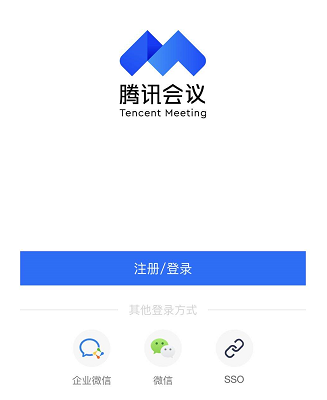 图1 登录界面在手机端或电脑端下载安装“腾讯会议”，点击打开如图1。点击 “加入会议”，输入手机号码和验证码，如图2。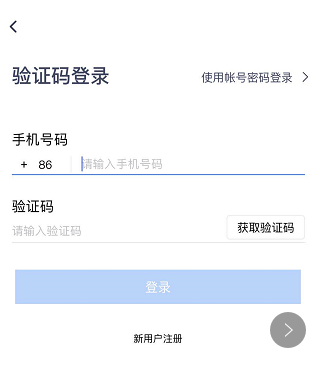 图2  手机号码验证界面进入会议室通过验证后，点击“加入会议”，如图3。输入会议号，填写弹出的会议密码，将“您的名称”修改为参会者自己的姓名，点击“加入会议”，即可开始会议。会议进行过程中，设置界面如图4所示。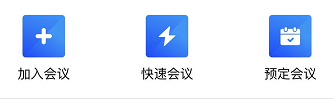 图3 进入会议界面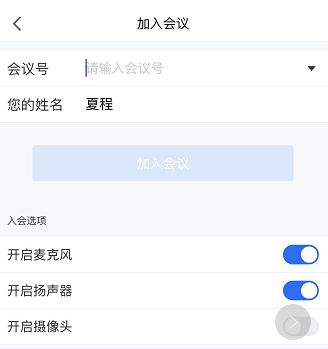 图4 会议设置界面